Listening to “Arirang” Assessment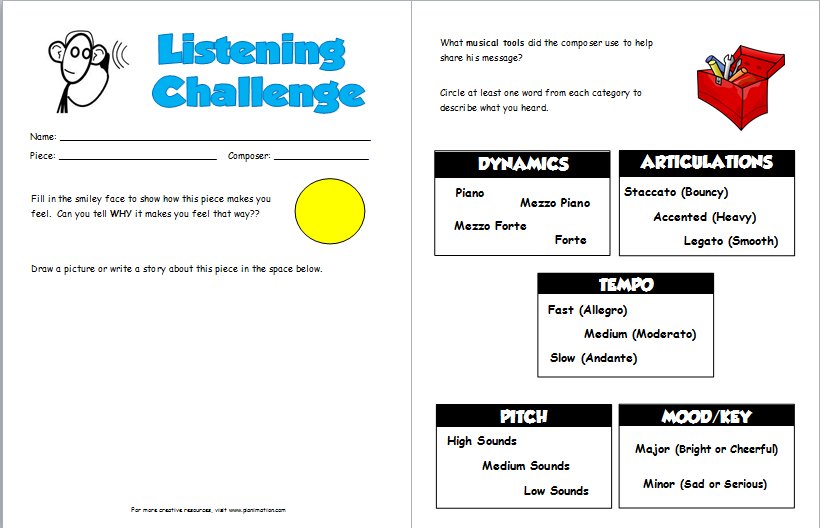 You will hear two types of Janggu rhythms. Which rhythmic pattern is the best match for Arirang?  (Circle the correct answer).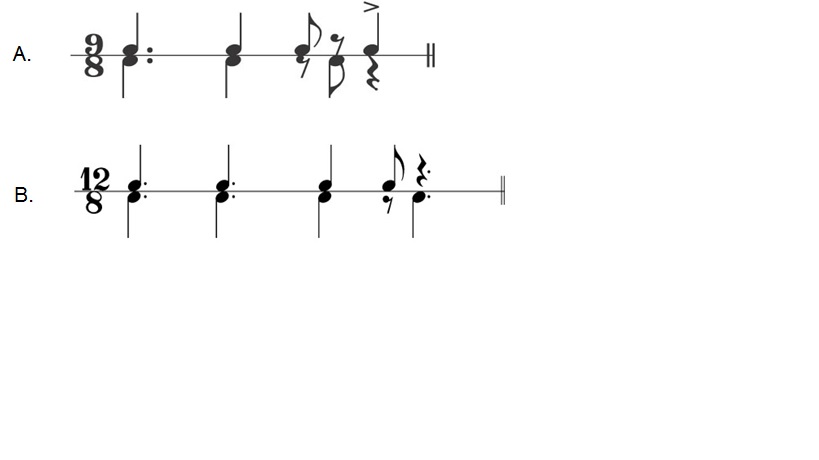 Please listen to the song carefully and answer the questions.  Is this musical piece a Korean folk song?  Yes □  No □Please complete the sentence.      This musical piece seems or doesn’t seem a Korean folk song because ______________________________________________________________________________________________________________________________________________________________________________________________________________________________________________________________________________________________